О выявлении правообладателя ранееучтенного объекта недвижимостиВ соответствии со статьей 69.1 Федерального закона от 13 июля 2015 года № 218-ФЗ «О государственной регистрации недвижимости», в результате проведения мероприятий по выявлению правообладателей ранее учтенных объектов недвижимости:Определить Горлову Елену Александровну, 26.05.1971 года рождения, место рождения: с. Дмитриевка Красногвардейского района Оренбургской области, паспорт гражданина Российской Федерации серия 5315 № 592172 выдан ТП УФМС России по Оренбургской области в Курманаевском районе, 02.06.2016 года, СНИЛС: 057-472-815-86, зарегистрированной по адресу: Оренбургская область, Курманаевский район, с. Костино, ул. Южная, дом № 5 в качестве правообладателя в отношении земельного участка с кадастровым номером 56:16:0901001:170, расположенного по адресу: обл. Оренбургская, р-н Курманаевский, с. Костино, ул. Южная, дом № 5 владеющей данным земельным участком.2. Горлова Елена Александровна, выявлена в качестве правообладателя на указанный в пункте 1 настоящего постановления земельный участок на основании выписки из похозяйственной книги № 11 от 1991-1996, лицевой счет № 3963. Ведущему специалисту администрации муниципального образования Костинский сельсовет Курманаевского района Оренбургской области осуществить действия по передачи необходимых изменений в сведения Единого государственного реестра недвижимости.4. Контроль за выполнением настоящего постановления оставляю за собой.5. Постановление вступает в силу после официального опубликования в газете «Вестник Костинского сельсовета» и подлежит размещению на официальном сайте муниципального образования Костинский сельсовет Курманаевского района.Глава муниципального образования                                                                   Ю.А. Солдатов____________________________________________________________________________УведомлениеОдин экземпляр настоящего проекта постановления получен мною лично «__»_____ 2024______________________ ______________________________________________________ (подпись)                                                                         (Фамилия, имя, отчество полностью)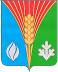 Администрациямуниципального образованияКостинский сельсоветКурманаевский районОренбургской областиПОСТАНОВЛЕНИЕ17.01.2024 № 12-п